ПРИ ЗАПИШУВАЊЕ ПРИМЕНИТЕ КАНДИДАТИ ПОТРЕБНО Е ДА ДОСТАВАТ -уверение  или диплома за завршен прв циклус –оригинални-куса биографија (сv)-потврда за активно познавање на странски јазик-потврда за уплата на административна такса  во износ од 50 .00 денари (пп 50: назив на примачот: трезорска сметка –скопје банка на примачот нбрм, трансакциска сметка 100-0000000-630-95, уплатна сметка  840 –ххх-03161, конто 72231300 -индекс -пријавен лист за запишување на семестар-пријавен лист за конкурирање-државјанство или извод на родени-две фотографии (3,5х4,5)потврда за уплата на школарина за прв семестар на следнава  сметказа акдемски магистерски студии во износ од 700 евра во денарска противредност,за стручни студии за доктори по дентална медиција во износ од 950 евра во денарска противредностза  стручни специјалистички студии за забни техничари во износ од 950 евра во денарска противредност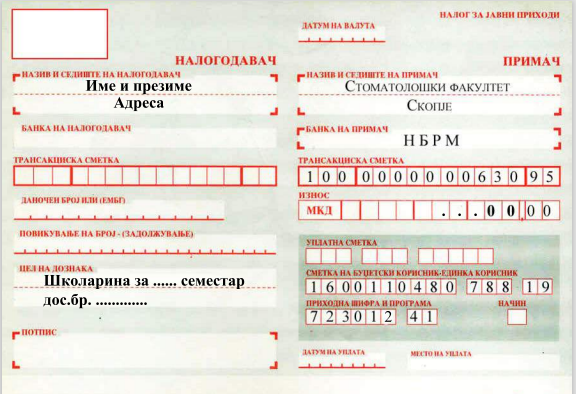 Запишување на кандидтите на од 21.02. до 24.02.2022 година од 08 :00-15:00 часот во студентска служба.